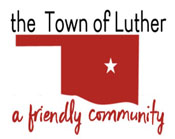 BOARD OF TRUSTEES FOR THE TOWN OF LUTHERSPECIAL L.P.W.A. MEETING AGENDAMINUTESIn accordance with the Open Meeting Act, Title 25, Section 311 of the Oklahoma Statutes, the Town of Luther, County of Oklahoma, 119 S. Main Street, hereby calls a Special L.P.W.A. Meeting of the Luther Board of Trustees, Wednesday, November 20th, 2019, at 6:30 p.m. at Town Hall, 119 S. Main St., Luther, OK 73054.Call to order.Pledge of Allegiance.Roll Call… All Present… J. White, T. Langston, B. Hall, J. Schwarzmeier, T. ArpsDetermination of a quorum… Yes.Trustee Two (Brian Hall)Consideration, discussion and possible action to repair the LPWA diesel pickup truck. No Action.Consideration, discussion and possible action to surplus the LPWA diesel pickup truck.Motion to surplus the LPWA diesel truck: J. Schwarzmeier… 2nd: J. White… Unanimous Yes vote.Consideration, discussion and possible action to purchase a new 3/4 ton 4x4 pick up for the LPWA, including financing options.Motion to finance at best terms a 2020 Chevrolet ¾ Ton 2500, 4WD w/ Crew Cab for $36,590.00: J. White… 2nd: B. Hall… Unanimous Yes vote.Adjourn.Motion to adjourn: T. Langston… 2nd: J. White… Unanimous Yes vote.___transcribed 11/22/2019 by___Kim Bourns, Town Clerk/Treasurer*Agenda Posted Monday November 18th, 2019 at Luther Town Hall, on the website at www.townoflutherok.com and on Facebook at The Town of Luther, prior to 6:30 pm.